Voorbeeldopgave 7 Hieronder zie je het energieniveau-schema van neon.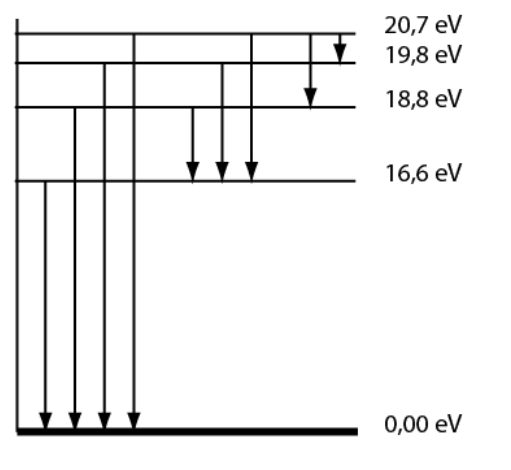 Een neonatoom zendt een foton uit met een golflengte van 387 nm. Bepaal met welke overgang deze golflengte overeen komt. 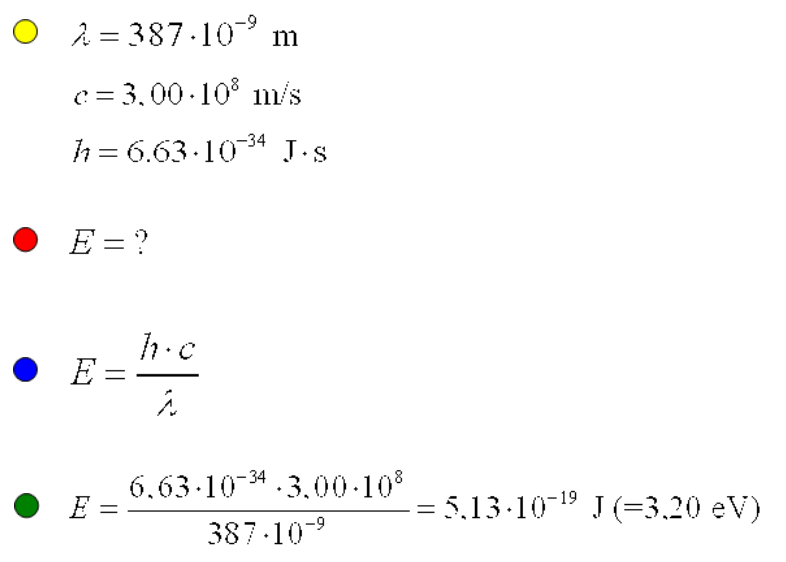 3,20 = 19,8 - 16,6. Dus van de 3e naar de 1e aangeslagen toestand. 